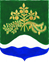 СОВЕТ ДЕПУТАТОВ МУНИЦИПАЛЬНОГО ОБРАЗОВАНИЯ МИЧУРИНСКОЕ СЕЛЬСКОЕ ПОСЕЛЕНИЕМУНИЦИПАЛЬНОГО ОБРАЗОВАНИЯ ПРИОЗЕРСКИЙ МУНИЦИАЛЬНЫЙ РАЙОН ЛЕНИНГРАДСКОЙ ОБЛАСТИР Е Ш Е Н И Е   05 февраля 2021 года                                      №74Заслушав отчет главы администрации муниципального образования Мичуринское сельское поселение муниципального образования Приозерский муниципальный район Ленинградской области за 2020 год, Совет депутатов муниципального образования Мичуринское сельское поселение РЕШИЛ:Утвердить отчёт главы администрации муниципального образования Мичуринское сельское поселение муниципального образования Приозерский муниципальный район Ленинградской области «Об итогах социально-экономического развития поселения в 2020 году» согласно приложению 1.Глава муниципального образованияМичуринское сельское поселение                                                                                    И.В.ЛеликовРазослано: дело – 3, прокуратура - 1Приложение 1к решению Совета депутатовмуниципального образованияМичуринское сельское поселениемуниципального образованияПриозерский муниципальный районЛенинградской областиот 05.02.2021 №74Отчет главы администрации МО Мичуринское сельское поселение«Об итогах социально-экономического развития поселения в 2020 году»АДМИНИСТРАЦИЯВ 2020 году важными событиями в политической жизни поселения были:- с 25 июня по 1 июля 2020 года - Общероссийское голосование по вопросу одобрения изменений, вносимых в Конституцию Российской Федерации. - 13 сентября - Единый день голосования. В условиях пандемии голосование проходило в течение трех дней. В единый день голосования, в Ленинградской области прошли выборы Губернатора Ленинградской области.В 2020 году работа администрации была направлена на улучшение качества жизни, создание и развитие комфортных условий проживания и отдыха населения.Администрация поселения является исполнительно-распорядительным органом. В штате администрации поселения работают 7 специалистов. За год издано 230 постановлений и 98 распоряжений администрации, из них 80 –  нормативно-правовые акты, которые размещены в СМИ, а также на официальном сайте администрации МО Мичуринское сельское поселение.Поступило 142 письменных обращений граждан по вопросам уличного освещения, обслуживания дорог местного значения, газификации, водоснабжения. По вопросам землепользования (присвоение адресов, перераспределение земельных участков, снос зеленых насаждений) поступило 224 обращения. Все обращения рассмотрены в установленные законом сроки.За 2020 год в целях реализации Постановления Правительства Ленинградской области от 13.08.2020 N 573"О мерах по предотвращению распространения новой коронавирусной инфекции (COVID19) на территории Ленинградской области» администрация МО Мичуринское совместно с представителями Комитетов Ленинградской области провела 4  плановых рейдовых мероприятий на территории поселения на предмет соблюдения жителями обязательных требований, направленных на предотвращение и профилактику распространения новой коронавирусной инфекции (COVID-19).Бюджет	Прогноз собственных доходов бюджета поселения на 2020 год был рассчитан исходя из основных показателей социально-экономического развития ожидаемого поступления налоговых и неналоговых доходов от предпринимательской деятельности. Расходы были запланированы исходя из полномочий поселения в рамках доходных возможностей.Доходная часть бюджета в 2020утверждено – 41 254,2 тыс. рублейисполнено – 40 737,1 тыс.рублейчто составило  98,7%Для достижения задач, сформулированных в бюджете 2020 года в соответствии с Федеральным законом от 05.04.13г. № 44-ФЗ «О размещении заказов на поставку товаров, выполнение работ, оказание услуг для государственных и муниципальных нужд» и с Постановлением Правительства РФ от 1 июля 2016 г. N 615 "О порядке привлечения подрядных организаций для оказания услуг и (или) выполнения работ по капитальному ремонту общего имущества в многоквартирном доме и порядке осуществления закупок товаров, работ, услуг в целях выполнения функций специализированной некоммерческой организации, осуществляющей деятельность, направленную на обеспечение проведения капитального ремонта общего имущества в многоквартирных домах" проведено 16 процедур по закупкам:	Открытых аукционов в электронной форме:Ремонт автомобильных дорог общего пользования местного значения по ул.Железнодорожной, ул.Комсомольской, пер.Озерному, пер.Сосновому, ул.Озерной, ул.Механизаторов, пер.Советскому;Ремонт уличного освещения по пер.Финскому, пер.Озерному, ул.Молодежной;Благоустройство детской площадки на ул.Льва Кириллова;Замена ограждение возле многоквартирных домов по пер.Озерному;Корректировка проектной и рабочей документации по строительству инфраструктуры по массиву ИЖС 2Расходная часть бюджета в 2020 году.Утверждено 48 053,8 тыс. рублейисполнено – 47 216,6 тыс.рублей, что составило –  98,2% Исполнение бюджета на 98,2% в 2020 году связано с приостановкой строительства объекта "Распределительный газопровод по ул. Береговая, ул. Школьная", по причине необходимости корректировки проекта.Жилищно-коммунальная сфера.1. Развитие автомобильных дорог в муниципальном образовании Мичуринское сельское поселение.Договора по содержанию дорог в 2020 году заключались с представителями малого и среднего предпринимательства и включали следующие виды работ: чистка дорог от снега; посыпка песком; вырубка кустарника; санитарная уборка; отсыпка отсевом, грейдирование; ремонт уличного освещения. В целом, объем закупок у субъектов малого и среднего предпринимательства составил 100% от планируемого объема и составил 1 430,4 тыс.руб.В 2020 году произведен ремонт участков автомобильных:За счет средств местного бюджета - пер.Озерный (170м)пер.Сосновый (100м)ул.Озерная (77м)В рамках государственной программы Ленинградской области «Развитие автомобильных дорог Ленинградской области», утвержденной постановлением Правительства Ленинградской области произведен ремонт участков автомобильных дорог по ул.Железнодорожная (457м), ул.Комсомольская (400м), ул.Механизаторов (521м), пер.Советский (280м)Общая протяженность отремонтированных дорог составила 2005 м, на сумму 3 335,9 тыс. рублейПАО «Ленавтодор» выполнил строительство тротуара по ул. Первомайская от магазина «Магнит» до Больничной горки в рамках 3-й очереди работ по благоустройству автодорог регионального значения. Напоминаю, что в ранее в 2018 и 2019 годах обустроен тротуар от магазина «Стройудача», в районе амбулатории, школы, до перекрестка магазина «Магнит». Благодаря взаимодействию администрации с «Индивидуальным предпринимателем Кормилицына» и Приозеррским ДРСУ, начиная с декабря 2020 года тротуары вдоль региональной автодороги по ул.Первомайская регулярно очищаются и поддерживаются в нормативном состоянии.2. Обеспечение устойчивого функционирования и развития инженерной и транспортной инфраструктуры.Выполнено строительство газопроводов. - закончено строительство объекта "Распределительный газопровод по ул. Железнодорожная, ул. Комсомольская, пер. Почтовый, пер. Финский, ул.Первомайская, пер. Нагорный, ул. Нагорная", подрядчик ООО «Регионэнергострой», на сумму 12 298 825,75 рублей.-   строительство объекта "Распределительный газопровод по ул. Береговая, ул. Школьная", подрядчик АО «Газпром газораспределение», выполнено на 95%, что связано с необходимостью внесения корректировок в проект.Строительство велось за счет средств местного бюджета, субсидии из бюджета Ленинградской области, и Федерального бюджета в рамках подпрограммы «Устойчивое развитие сельских территорий на 2014-2017 годы и на период до 2020 года» Государственной программы «Развитие сельского хозяйства Ленинградской области».3. Благоустройство территории муниципального образования Мичуринское сельское поселение.В 2020 году, в ходе реализации областного закона Ленинградской области от 15.01.2018г. № 3-оз «О содействии развитию иных форм местного самоуправления на части территорий населённых пунктов Ленинградской области, являющихся административными центрами поселений» выполнены работы: Ремонт уличного освещения по пер.Финскому, пер.Озерному, ул.Молодежной;Замена ограждений возле многоквартирных домов по пер.Озерному дома с 7 по 13;Также в рамках реализации средств, выделенных Потаповой Светланой Леонидовной – членом фракции «Единая Россия» в Законодательном собрании Ленинградской области выполнены работы по замене ограждений возле многоквартирных домов по пер.Озерному дома с 1 по 6.В соответствии с Перечнем поручений Губернатора Ленинградской области от 20 января 2020 года, в муниципальном образовании Мичуринское сельское поселение выполнены мероприятия по благоустройству дворовой территории в виде установки детской спортивной площадки для детей с ограниченными физическими возможностями (далее-площадка), по адресу: пос. Мичуринское, ул. Льва Кириллова, дома 1,2,3,4.В рамках государственной программы Ленинградской области «Охрана окружающей среды Ленинградской области» были реализованы мероприятия по созданию мест (площадок) накопления твердых коммунальных отходов. Были установлены площадки по следующим адресам: ул.Первомайская д.7б, пер.Озерный д.11, пер.Озерный д.15, ул.Полярная д.1, ул.Железнодорожная д.73.Общая сумма по благоустройству территории за 2020 год составила 6 307,2 тыс.рублей.4. Жилищная политика. Особое внимание уделялось гражданам, состоящим на учете в качестве нуждающихся в улучшении жилищных условий:По состоянию на 01.01.2020 г. на учёте нуждающихся в жилых помещениях, предоставляемых по договорам социального найма, состоят 25 семей. За 2020 год проведено 5 заседаний жилищной комиссии;на учет в качестве нуждающихся в жилых помещения 2 семьи поставлены на учет;в рамках реализации региональной адресной программы «Переселение граждан из аварийного жилищного фонда на территории Ленинградской области в 2019-2025 годах» работа проводилась: 1.- по постановке на кадастровый учет земельного участка под строительство нового многоквартирного дома, 2- подавались заявки в Комитет по строительству на предоставлении субсидии. 5. КультураВ 2020 году главным событием стало подготовка и проведение празднования 75-летия Победы в Великой Отечественной войне 1941-1945 гг. В июне 2020 года был открыт мемориал «Книга памяти. Бессмертный полк». Возведение мемориала подготовило и осуществило научно-производственное объединение «СОПОТ» и, в дальнейшем, безвозмездно передало поселению.Спорт. На территории поселения работали 8 секций, а именно: Волейбол, лыжные гонки, самбо, горные лыжи (две секции) настольный теннис, ОФП, туризм, занятия в секциях посещало 110 чел. Возраст участников от 4-5 лет и старше 50В течение 2020 года работала изостудия. Организовывались выставки, участие в конкурсах, интерактивные игры.Мичуринская сельская библиотека много лет работает по направлениям: эстетическому (Литературная гостиная, Художественный салон, Музыкальная гостиная) краеведческому (два кружка: "Росточек» и "Краевичок", краеведческие экскурсии, презентации); военно-патриотическому воспитанию (лекции, беседы, выставки, встречи с ветеранами, знакомство с картинами военной тематики, экскурсии)Хореографическая студия «Квартал» начала работать с середины 2020 года. На данный момент в студии 4 группы разной возрастной категории. Студия работает по направлениям: ансамбль эстрадного танца, классическая хореография, современная хореография. 	В ДК ведет работу хоровой кружок. В 2020 году велась работа в 3 х группах: Хор ветеранов, «Горошинки», «Весёлые нотки». В 2020 году группы приняли участие в концерте «Новогодний огонёк», в мероприятии в честь дня «снятия блокады».Театральная студия «Зазеркалье» начала свою работу с февраля и за 2020 год приняла участие в он-лайн режиме в мировых, международных, всероссийских и муниципальных конкурсов чтецов и театральных коллективов, где занимала первые, вторые места, а также стала обладателем Гран При.ЗАКЛЮЧЕНИЕ:Задачи на 2021 год	Приоритетными задачами на 2021 год являются:Единый день голосования - 19 сентября. В этот день в Ленинградской области состоятся выборы федерального, регионального и муниципального уровней.выполнение мероприятий по благоустройству п. Мичуринское в рамках Областного закона Ленинградской области от «15» января 2018 года № 3 - оз «О содействии участию населения в осуществлении местного самоуправления в иных формах на территориях административных центров муниципальных образований Ленинградской области», а именно: организация уличного освещения по ул.Железнодорожная, благоустройство скейтплощадки (1этап) – асфальтирование, освещение, парковка.актуализация схемы газификации пос.  Мичуринское по окончании строительства газопроводов.получение положительной экспертизы по перепроектированию инженерной и транспортной инфраструктуры (водопроводная сеть, дороги) на объекте «Массив ИЖС-2» по ул. Больничная Горка, подать заявку на строительство на 2022 год;ремонт отдельных участков автомобильных дорог: ул.Комсомольская, пер.Финский проведение капитального ремонта кровли многоквартирного дома по пер. Озерный, д.2в рамках приоритетной государственной программы «Формирование комфортной городской среды» провести мероприятия по благоустройству общественной территории по ул.Первомайская (между магазином «Магнит» и памятником «Пушка».в рамках государственной программы Ленинградской области «Охрана окружающей среды Ленинградской области» установить новые площадки для накопления твердых коммунальных отходов.консолидировать работу с Советом молодежи, Советом ветеранов, Обществом инвалидов, активнее привлекать общественные организации и общеобразовательные учреждения к подготовке и проведению мероприятий, проводимые на территории поселения.И в заключение своего доклада хочется выразить благодарность за плодотворную, совместную работу:Руководителям и коллективам обеспечивающих организаций:Директору УК ЗАО «ТВЭЛОблсервис» - Наталье Николаевне СамойловойМастеру участка УК ЗАО «ТВЭЛОблсервис» - Светлане Алексеевне КапитоновойДиректору СПО Домик – Владимиру Викторовичу ЖуковуДиректору базы отдыха «Радуга» - Анатолию Ивановичу ГубинуДиректору Приозерского ДРСУ – Александру Сергеевичу СычевуЗа помощь в организации и проведении мероприятий в поселении:Руководителю детского сада - Ольге Николаевне Странниковой и всему коллективу.Директору ДК – Людмиле Евгеньевне АндроновойДиректору Мичуринской школы – Екатерине Николаевне ИванченкоЗа поддержку и помощь в работе руководителям и членам общественных организаций которые проводят большую общественную работу среди жителей старшего поколения:Жителям нашего поселения за понимание и участие в жизни поселения.Врио главы администрацииМО Мичуринское сельское поселение                                                        Е.В.Аринова «Об утверждении отчета главы администрации муниципального образования Мичуринское сельское поселение муниципального образования Приозерский муниципальный район Ленинградской области «Об итогах социально-экономического развития поселения в 2020 году». 